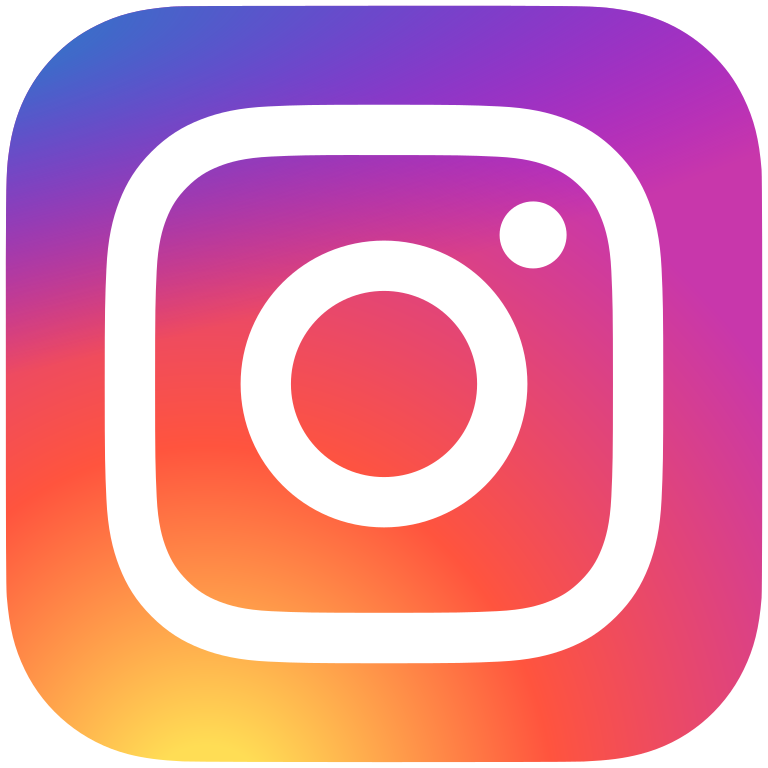 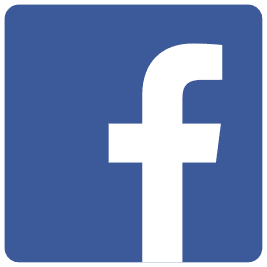 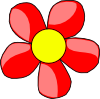 August 26, 2020Hello West Philly High Family! Welcome Back to the 2020-2021 Academic School Term!Action words, such as SHARP, DYNAMIC, INNOVATIVE, PERSISTENT, INSPIRING and CREATIVE, are indicative of distinguished attributes that describe all members of the West Philadelphia High School community, administration, faculty and students!! My name is Marla Travis, and I am the proud principal of West Philadelphia High School, one of the top public comprehensive high schools in the city!  Our motto at West Philly High is:  WEST, Where Every Student Thrives! As you may know by now, this school year will begin for students on Wednesday, September 2, 2020 at 8:00 AM, sharp! Kindly sign in on the student portal to view student rosters. If you are unsure of login steps, a “stepper” guide link is attached here.  Also attached here, is the link for our student/family handbook.We at WEST are dedicated to providing the most optimal learning experiences for our families during this global pandemic, COVID-19. We will be participating in a District wide social/emotional curriculum, “Healing Together”, which will help us all successfully the current goings-on of the outside world.It is important to note that we are serious about preparing our pupils for the world of work! Our hope is that all students establish a dedicated work space, a daily learning routine and are on time, daily, with a participatory/collegiate attitude towards learning once school begins.All communications to families will be sent via our robocall system, Facebook page, teachers’ Google Classrooms, and the West Philadelphia High School website. To assist you, links are embedded in this communication. Parent meetings and student townhalls will be held virtually.As West Philly High School Principal, I stand firm and will continue to insist that we advance and graduate influential, mature, and sophisticated young adults who will breakthrough glass ceilings as trailblazers, innovators, and chiefs to lead this new world!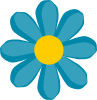 Most humbly yours,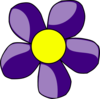 Marla TravisPrincipalParent/Student Handbook		Student Login Stepper